		Schwimmverband Mecklenburg-Vorpommern e.V.			Tel.: 0381 - 2033963				E-Mail: sv-mv@t-online.de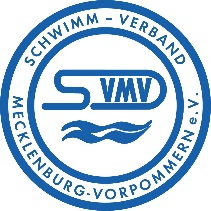 		Kopernikusstraße 17					Fax: 0381 - 2013666				Homepage: www.svmv-online.de		18057 RostockAntragsformular Landeskader Schwimmen 2024Name:								Geb.-Datum:				Verein:Vorname:							Trainer:				Telefon:Streckeerzielte ZeitamVeranstaltungUnterlagen:50FZusätzlich einzureichende Unterlagen:-Zertifikat „Gemeinsam gegen Doping“-Auflistung der Teilnahme an Veranstaltungen des  Schwimmverbandes MV mit Datum:Stempel / Unterschrift:100FZusätzlich einzureichende Unterlagen:-Zertifikat „Gemeinsam gegen Doping“-Auflistung der Teilnahme an Veranstaltungen des  Schwimmverbandes MV mit Datum:Stempel / Unterschrift:200FZusätzlich einzureichende Unterlagen:-Zertifikat „Gemeinsam gegen Doping“-Auflistung der Teilnahme an Veranstaltungen des  Schwimmverbandes MV mit Datum:Stempel / Unterschrift:400FZusätzlich einzureichende Unterlagen:-Zertifikat „Gemeinsam gegen Doping“-Auflistung der Teilnahme an Veranstaltungen des  Schwimmverbandes MV mit Datum:Stempel / Unterschrift:800/1500FZusätzlich einzureichende Unterlagen:-Zertifikat „Gemeinsam gegen Doping“-Auflistung der Teilnahme an Veranstaltungen des  Schwimmverbandes MV mit Datum:Stempel / Unterschrift:50BZusätzlich einzureichende Unterlagen:-Zertifikat „Gemeinsam gegen Doping“-Auflistung der Teilnahme an Veranstaltungen des  Schwimmverbandes MV mit Datum:Stempel / Unterschrift:100BZusätzlich einzureichende Unterlagen:-Zertifikat „Gemeinsam gegen Doping“-Auflistung der Teilnahme an Veranstaltungen des  Schwimmverbandes MV mit Datum:Stempel / Unterschrift:200BZusätzlich einzureichende Unterlagen:-Zertifikat „Gemeinsam gegen Doping“-Auflistung der Teilnahme an Veranstaltungen des  Schwimmverbandes MV mit Datum:Stempel / Unterschrift:50SZusätzlich einzureichende Unterlagen:-Zertifikat „Gemeinsam gegen Doping“-Auflistung der Teilnahme an Veranstaltungen des  Schwimmverbandes MV mit Datum:Stempel / Unterschrift:100SZusätzlich einzureichende Unterlagen:-Zertifikat „Gemeinsam gegen Doping“-Auflistung der Teilnahme an Veranstaltungen des  Schwimmverbandes MV mit Datum:Stempel / Unterschrift:200SZusätzlich einzureichende Unterlagen:-Zertifikat „Gemeinsam gegen Doping“-Auflistung der Teilnahme an Veranstaltungen des  Schwimmverbandes MV mit Datum:Stempel / Unterschrift:50RZusätzlich einzureichende Unterlagen:-Zertifikat „Gemeinsam gegen Doping“-Auflistung der Teilnahme an Veranstaltungen des  Schwimmverbandes MV mit Datum:Stempel / Unterschrift:100RZusätzlich einzureichende Unterlagen:-Zertifikat „Gemeinsam gegen Doping“-Auflistung der Teilnahme an Veranstaltungen des  Schwimmverbandes MV mit Datum:Stempel / Unterschrift:200RZusätzlich einzureichende Unterlagen:-Zertifikat „Gemeinsam gegen Doping“-Auflistung der Teilnahme an Veranstaltungen des  Schwimmverbandes MV mit Datum:Stempel / Unterschrift:200LZusätzlich einzureichende Unterlagen:-Zertifikat „Gemeinsam gegen Doping“-Auflistung der Teilnahme an Veranstaltungen des  Schwimmverbandes MV mit Datum:Stempel / Unterschrift:400LZusätzlich einzureichende Unterlagen:-Zertifikat „Gemeinsam gegen Doping“-Auflistung der Teilnahme an Veranstaltungen des  Schwimmverbandes MV mit Datum:Stempel / Unterschrift: